SYLLABUSI I LËNDËSTë dhënat themelore për lëndën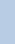 1mjetet e ndryshme për analizimin e rrethinës biznesore dhe të politikave të NVM-ve nga konteksti i menaxhimit biznesor.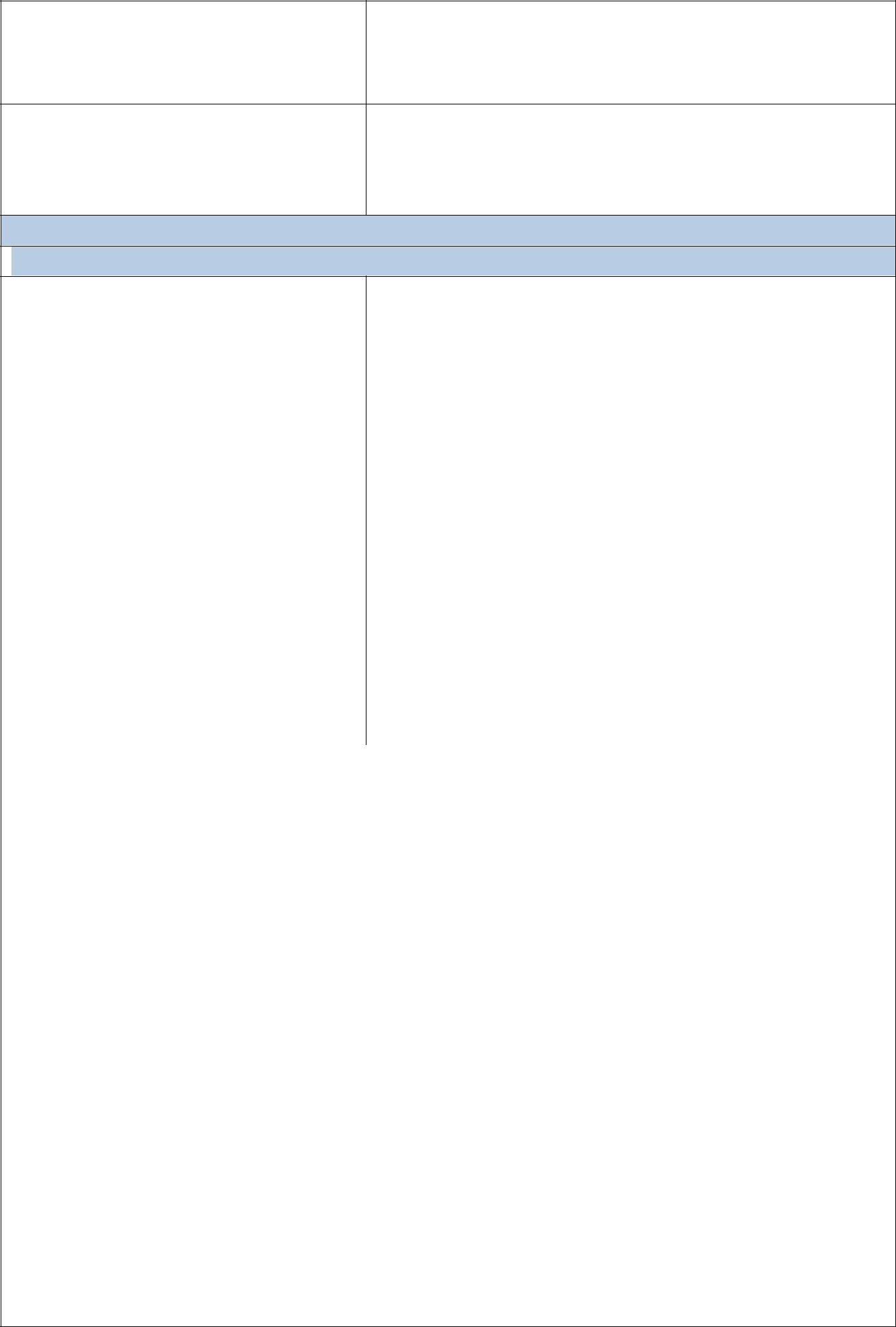 Metodat e vlerësimitNë përputhje me statusin e UP.“H.P”Literatura3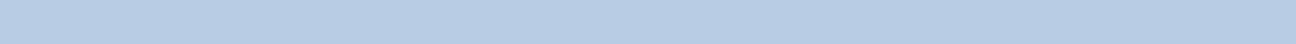 Njësia akademike:Fakulteti EkonomikFakulteti EkonomikTitulli i lëndës:Ndërmarrësia dhe Menaxhimi i NVM-veNdërmarrësia dhe Menaxhimi i NVM-veNiveli:BachelorBachelorStatusi i lëndës:ObligativeObligativeViti i studimeve:2Numri i orëve në javë:  2+1ECTS kreditë:4Ora/lokacioni:Vendos dekanati i fakultetitVendos dekanati i fakultetitLigjeruesi:Prof.Asoc.Dr.Safet MerovciTë dhënat kontaktuese tësafet.merovci@uni-pr.eduligjeruesit:Përmbajtja e lëndësQëllimi kryesore i lëndës është që të siguroi njohuriQëllimi kryesore i lëndës është që të siguroi njohuriteorike dhe praktike se si të drejtojmë NVM-të.teorike dhe praktike se si të drejtojmë NVM-të.Është e fokusuar në të kuptuarit e ndërmarrësisë,Është e fokusuar në të kuptuarit e ndërmarrësisë,financimit të NVM-ve, zhvillimin e biznes planit,financimit të NVM-ve, zhvillimin e biznes planit,menaxhimin e burimeve njerëzore, investimet,menaxhimin e burimeve njerëzore, investimet,marketungun si dhe në strategjitë e daljes, të cilatmarketungun si dhe në strategjitë e daljes, të cilatjanë çelësi i vendimmarrjes në fushat ejanë çelësi i vendimmarrjes në fushat endërmarrësit.ndërmarrësit.Objektivat e lëndësNë përfundim të lëndës, studenti do të jetë iNë përfundim të lëndës, studenti do të jetë igatshëm:gatshëm:1.  Të  kuptoi  dhe  të  realizoi  praktika  për1.  Të  kuptoi  dhe  të  realizoi  praktika  përdrejtimin e përditshëm të NVM-ve dhe të kuptoidrejtimin e përditshëm të NVM-ve dhe të kuptoidrejtë menaxhimin e NVM-ve.drejtë menaxhimin e NVM-ve.2. Koordinoi menaxhimin e burimeve njerëzore,2. Koordinoi menaxhimin e burimeve njerëzore,investimet, çmimin dhe marketingun.investimet, çmimin dhe marketingun.3. Zhvilloi një biznes plan për NVM-të3. Zhvilloi një biznes plan për NVM-të4. Përmirësoi aftësinë e zgjidhjes së problemeve4. Përmirësoi aftësinë e zgjidhjes së problemeve5. Përmirësoi aftësitë e punës ekipore5. Përmirësoi aftësitë e punës ekiporeRezultatet e pritura:Pas përfundimit të lëndës, studentët pritet që të:Pas përfundimit të lëndës, studentët pritet që të:1. Themelojnë opinionin e tyre personal në lidhje1. Themelojnë opinionin e tyre personal në lidhjeme rëndësinë e ndërmarrësisë dhe biznesit tëme rëndësinë e ndërmarrësisë dhe biznesit tëvogël duke përdorur literaturën e tanishme tëvogël duke përdorur literaturën e tanishme tëndërmarrësisë dhe biznesit të vogëlndërmarrësisë dhe biznesit të vogël2.  Implementojnë  praktikat  më  të  mira  në2.  Implementojnë  praktikat  më  të  mira  nëmenaxhimin e biznesit të vogëlmenaxhimin e biznesit të vogël3. Zhvillojnë një biznes plan3. Zhvillojnë një biznes plan4. Të jenë në gjendje të analizojnë, krahasojnë4. Të jenë në gjendje të analizojnë, krahasojnëLiteratura bazë:1.  David Stokes and Nick Wilson: Small Business1.  David Stokes and Nick Wilson: Small Business1.  David Stokes and Nick Wilson: Small Business1.  David Stokes and Nick Wilson: Small Business1.  David Stokes and Nick Wilson: Small Business1.  David Stokes and Nick Wilson: Small BusinessManagement and Entrepreneurship, 6th edition,Management and Entrepreneurship, 6th edition,Management and Entrepreneurship, 6th edition,Management and Entrepreneurship, 6th edition,Management and Entrepreneurship, 6th edition,Management and Entrepreneurship, 6th edition,201020102.  Justin Longenecker, Carlos Moore, J. William2.  Justin Longenecker, Carlos Moore, J. William2.  Justin Longenecker, Carlos Moore, J. William2.  Justin Longenecker, Carlos Moore, J. William2.  Justin Longenecker, Carlos Moore, J. William2.  Justin Longenecker, Carlos Moore, J. WilliamPetty,LesliePalich:SmallBusinessBusinessManagement - An Entrepreneurial Emphasis,Management - An Entrepreneurial Emphasis,Management - An Entrepreneurial Emphasis,Management - An Entrepreneurial Emphasis,Management - An Entrepreneurial Emphasis,Management - An Entrepreneurial Emphasis,14th Edition, 200714th Edition, 200714th Edition, 20073.  PaulBurns:EntrepreneurshipEntrepreneurshipand  Smalland  SmallBusiness, 2nd Edition, Palgrave Macmillan, 2007Business, 2nd Edition, Palgrave Macmillan, 2007Business, 2nd Edition, Palgrave Macmillan, 2007Business, 2nd Edition, Palgrave Macmillan, 2007Business, 2nd Edition, Palgrave Macmillan, 2007Business, 2nd Edition, Palgrave Macmillan, 2007Literatura shtesë4.  Mathias   Fink   and   Sascha   Kraus:   The4.  Mathias   Fink   and   Sascha   Kraus:   The4.  Mathias   Fink   and   Sascha   Kraus:   The4.  Mathias   Fink   and   Sascha   Kraus:   The4.  Mathias   Fink   and   Sascha   Kraus:   The4.  Mathias   Fink   and   Sascha   Kraus:   Themanagement of Small and Medium Enterprises,management of Small and Medium Enterprises,management of Small and Medium Enterprises,management of Small and Medium Enterprises,management of Small and Medium Enterprises,management of Small and Medium Enterprises,Routledge Studies in Small Business, 2009Routledge Studies in Small Business, 2009Routledge Studies in Small Business, 2009Routledge Studies in Small Business, 2009Routledge Studies in Small Business, 2009Routledge Studies in Small Business, 20095.  Besnik Krasniqi (2012), Entrepreneurship and5.  Besnik Krasniqi (2012), Entrepreneurship and5.  Besnik Krasniqi (2012), Entrepreneurship and5.  Besnik Krasniqi (2012), Entrepreneurship and5.  Besnik Krasniqi (2012), Entrepreneurship and5.  Besnik Krasniqi (2012), Entrepreneurship andSmall  Business  in  Kosovo,  Nova  ScienceSmall  Business  in  Kosovo,  Nova  ScienceSmall  Business  in  Kosovo,  Nova  ScienceSmall  Business  in  Kosovo,  Nova  ScienceSmall  Business  in  Kosovo,  Nova  ScienceSmall  Business  in  Kosovo,  Nova  SciencePublisher, New York, USA.Publisher, New York, USA.Publisher, New York, USA.The students’ workload (hours per semester, ECTS)The students’ workload (hours per semester, ECTS)The students’ workload (hours per semester, ECTS)The students’ workload (hours per semester, ECTS)The students’ workload (hours per semester, ECTS)The students’ workload (hours per semester, ECTS)The students’ workload (hours per semester, ECTS)The students’ workload (hours per semester, ECTS)The students’ workload (hours per semester, ECTS)The students’ workload (hours per semester, ECTS)The students’ workload (hours per semester, ECTS)The students’ workload (hours per semester, ECTS)ActivityActivityActivityActivityActivityHoursDay/WeekDay/WeekDay/WeekTotalTotalTotalLecturesLecturesLecturesLecturesLectures2151515303030Seminars (theoretical and practical)Seminars (theoretical and practical)Seminars (theoretical and practical)Seminars (theoretical and practical)Seminars (theoretical and practical)1151515151515Case studiesCase studiesCase studiesCase studiesCase studies-------Direct contact with tutorDirect contact with tutorDirect contact with tutorDirect contact with tutorDirect contact with tutor1555555Field researchField researchField researchField researchField research-------ColloquiumsColloquiumsColloquiumsColloquiumsColloquiums-------HomeworkHomeworkHomeworkHomeworkHomework1151515151515Individual study (at library or at home)Individual study (at library or at home)Individual study (at library or at home)Individual study (at library or at home)Individual study (at library or at home)1151515151515Final preparation for the examFinal preparation for the examFinal preparation for the examFinal preparation for the examFinal preparation for the exam2555101010EvaluationEvaluationEvaluationEvaluationEvaluation2222444Projects, presentation etc. Projects, presentation etc. Projects, presentation etc. Projects, presentation etc. Projects, presentation etc. 3222666TotalTotalTotalTotalTotal100100100Plani i detajuar i punësJavaTemaTemaTemaJava 1Ndërmarrësit e biznesit të vogël dhe menaxherëtNdërmarrësit e biznesit të vogël dhe menaxherëtNdërmarrësit e biznesit të vogël dhe menaxherëtNdërmarrësit e biznesit të vogël dhe menaxherëtNdërmarrësit e biznesit të vogël dhe menaxherëtNdërmarrësit e biznesit të vogël dhe menaxherëtNdërmarrësit e biznesit të vogël dhe menaxherëtJava 2Mundësia, Inovacioni dhe NdërmarrësiaMundësia, Inovacioni dhe NdërmarrësiaMundësia, Inovacioni dhe NdërmarrësiaMundësia, Inovacioni dhe NdërmarrësiaMundësia, Inovacioni dhe NdërmarrësiaMundësia, Inovacioni dhe NdërmarrësiaJava 3Ndërmarrësia teknologjikeNdërmarrësia teknologjikeNdërmarrësia teknologjikeNdërmarrësia teknologjikeJava 4Biznesi familjarBiznesi familjarBiznesi familjarJava 5Rast StudimiRast StudimiRast StudimiJava 6Strategjitë për suksesStrategjitë për suksesStrategjitë për suksesJava 7Ciklet e jetesës dhe PortofolietCiklet e jetesës dhe PortofolietCiklet e jetesës dhe PortofolietCiklet e jetesës dhe PortofolietJava 8Financimi i NVM-veFinancimi i NVM-veFinancimi i NVM-veJava 9Rast StudimiRast StudimiRast StudimiJava 10Plani i biznesitPlani i biznesitPlani i biznesitJava 11Strategjitë e marketingut për NVMStrategjitë e marketingut për NVMStrategjitë e marketingut për NVMStrategjitë e marketingut për NVMStrategjitë e marketingut për NVMStrategjitë e marketingut për NVMJava 12Menaxhimi e burimeve njerëzoreMenaxhimi e burimeve njerëzoreMenaxhimi e burimeve njerëzoreMenaxhimi e burimeve njerëzoreMenaxhimi e burimeve njerëzoreMenaxhimi e burimeve njerëzoreJava 13DaljaDaljaDaljaJava 14Ciklet e jetesës dhe PortofolietCiklet e jetesës dhe PortofolietCiklet e jetesës dhe PortofolietCiklet e jetesës dhe PortofolietJava 15VlerësimiVlerësimiVlerësimiPolitikat akademike dhe rregullat e mirësjelljes:Politikat akademike dhe rregullat e mirësjelljes:Politikat akademike dhe rregullat e mirësjelljes:Politikat akademike dhe rregullat e mirësjelljes:Politikat akademike dhe rregullat e mirësjelljes:Politikat akademike dhe rregullat e mirësjelljes:Politikat akademike dhe rregullat e mirësjelljes:Politikat akademike dhe rregullat e mirësjelljes:Politikat akademike dhe rregullat e mirësjelljes:Politikat akademike dhe rregullat e mirësjelljes:Politikat akademike dhe rregullat e mirësjelljes:Politikat akademike dhe rregullat e mirësjelljes:Pjesëmarrja e rregullt në ligjërata dhe ushtrime është e detyrueshme për të gjithë studentët. Të gjithë studentët janë të detyruar të ndjekin rregullat e etikës: mbajtja e qetësisë, shkyçja e telefonave celularë dhe hyrja me kohë në klasë.Pjesëmarrja e rregullt në ligjërata dhe ushtrime është e detyrueshme për të gjithë studentët. Të gjithë studentët janë të detyruar të ndjekin rregullat e etikës: mbajtja e qetësisë, shkyçja e telefonave celularë dhe hyrja me kohë në klasë.Pjesëmarrja e rregullt në ligjërata dhe ushtrime është e detyrueshme për të gjithë studentët. Të gjithë studentët janë të detyruar të ndjekin rregullat e etikës: mbajtja e qetësisë, shkyçja e telefonave celularë dhe hyrja me kohë në klasë.Pjesëmarrja e rregullt në ligjërata dhe ushtrime është e detyrueshme për të gjithë studentët. Të gjithë studentët janë të detyruar të ndjekin rregullat e etikës: mbajtja e qetësisë, shkyçja e telefonave celularë dhe hyrja me kohë në klasë.Pjesëmarrja e rregullt në ligjërata dhe ushtrime është e detyrueshme për të gjithë studentët. Të gjithë studentët janë të detyruar të ndjekin rregullat e etikës: mbajtja e qetësisë, shkyçja e telefonave celularë dhe hyrja me kohë në klasë.Pjesëmarrja e rregullt në ligjërata dhe ushtrime është e detyrueshme për të gjithë studentët. Të gjithë studentët janë të detyruar të ndjekin rregullat e etikës: mbajtja e qetësisë, shkyçja e telefonave celularë dhe hyrja me kohë në klasë.Pjesëmarrja e rregullt në ligjërata dhe ushtrime është e detyrueshme për të gjithë studentët. Të gjithë studentët janë të detyruar të ndjekin rregullat e etikës: mbajtja e qetësisë, shkyçja e telefonave celularë dhe hyrja me kohë në klasë.Pjesëmarrja e rregullt në ligjërata dhe ushtrime është e detyrueshme për të gjithë studentët. Të gjithë studentët janë të detyruar të ndjekin rregullat e etikës: mbajtja e qetësisë, shkyçja e telefonave celularë dhe hyrja me kohë në klasë.Pjesëmarrja e rregullt në ligjërata dhe ushtrime është e detyrueshme për të gjithë studentët. Të gjithë studentët janë të detyruar të ndjekin rregullat e etikës: mbajtja e qetësisë, shkyçja e telefonave celularë dhe hyrja me kohë në klasë.Pjesëmarrja e rregullt në ligjërata dhe ushtrime është e detyrueshme për të gjithë studentët. Të gjithë studentët janë të detyruar të ndjekin rregullat e etikës: mbajtja e qetësisë, shkyçja e telefonave celularë dhe hyrja me kohë në klasë.Pjesëmarrja e rregullt në ligjërata dhe ushtrime është e detyrueshme për të gjithë studentët. Të gjithë studentët janë të detyruar të ndjekin rregullat e etikës: mbajtja e qetësisë, shkyçja e telefonave celularë dhe hyrja me kohë në klasë.Pjesëmarrja e rregullt në ligjërata dhe ushtrime është e detyrueshme për të gjithë studentët. Të gjithë studentët janë të detyruar të ndjekin rregullat e etikës: mbajtja e qetësisë, shkyçja e telefonave celularë dhe hyrja me kohë në klasë.